Locations1. Student progression for this year and previous year2. Summary of changes3. Assistance utilised in development and delivery of tis course4. Graduate Attributes5. Particular course issues in the last year6. Summary and examples of best practice7. Report on actions taken and/or plannedAnnual Course Report Template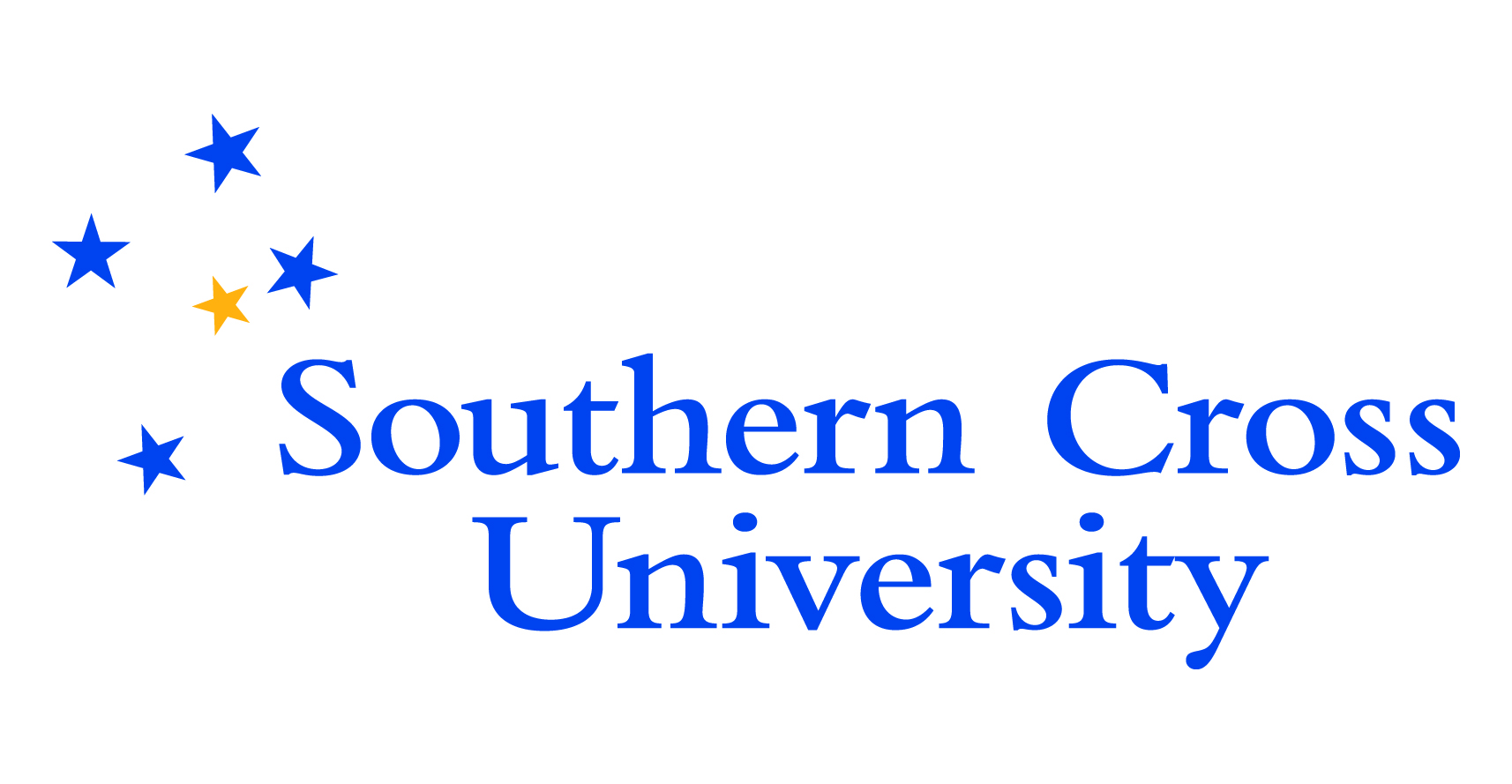 1Title for the Course2Abbreviated Title3Course Code4Level of Award5Course Coordinator6Academic Organisational Unit7Faculty8Location9Duration10Total Units11DEEWR Field of Education Code (FOE)12Report DateLocationCollaborationDelivery Mode